CLAYTON-LE-WOODS PARISH COUNCIL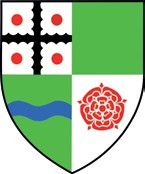 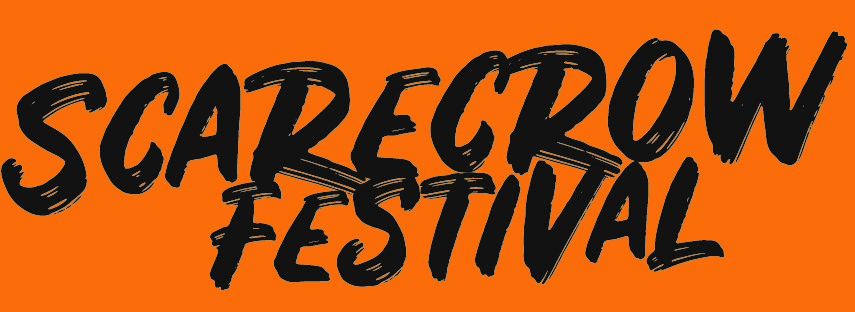 HISTORY/BACKGROUNDWhat is a Scarecrow Festival?Scarecrow Festivals are held in many towns and villages across the U.K. and are a fun way to bring together the community. Scarecrows have been used since ancient times to protect farmers’ crops from feeding birds.In recent years, many communities have begun to hold Scarecrow Festivals as a way of bringing different groups, businesses, schools and residents together and bring back the “community feel” that seems to have been lost in an era of technology and busy working families.Ideas and InspirationThere are all sorts of shapes and sizes of Scarecrow, ranging from window displays to large groups of individual Scarecrows, depending on the space and time that you have and your imagination. Google “Scarecrow Festivals” for inspiration. If your home is directly on to the street you could display your Scarecrow in your window, or in a plant pot.CONDITIONSTo enter, please complete the entry form with the location of your Scarecrow, your contact information and the address/location of your Scarecrow. The entry form is on the back page of this document.By signing the form, you are agreeing to your entry being photographed and used in publicity about the Scarecrow Festival and to your name or your group or business name being used in publicity about the festival in future years. Should you wish to withdraw your consent please contact the Clerk via the email or by post as indicated below.The Parish Council will hold the information on your form in compliance with GDPR requirements.Each entrant can enter one Scarecrow or a group of Scarecrows. Commercially available Scarecrows can not be entered.Cash prizes will be awarded for the winning entry in each category, TBest Overall Scarecrow wins £501st in each category wins £20Runner-up in each category wins £10Best “Selfie with your Scarecrow” photo wins £25There are 5 categories for entry:Business or Organisation (e.g. shops, supermarkets, community groups, churches etc.)Education or Uniformed Groups (e.g. schools, nurseries, brownies etc.)FamiliesIndividuals16 years and overChildren under 16 years (majority of the work must have been done by the child/children)Completed Entry Forms should be emailed to: projects@claytonlewoodsparishcouncil.org.ukor posted to: Office 16, Reception Block, Chorley Business and Technology Centre, East Terrace, Euxton, Chorley, PR7 6TEPlease send in a photograph of your Scarecrow to the email address:clerk@claytonlewoodsparishcouncil.org.uk by Friday 9th July 2021. Ensure you include your name and address on the email.Scarecrows should be displayed within the boundary of your property and be clearly visible from the road for judging. Please ensure that your Scarecrow is secure so as not to fall or cause harm or damage to any person or property.Scarecrows should be displayed from Sunday 4th July 2021 to Sunday 11th July 2021 and judging will take place on Friday 9th July 2021.Scarecrows should be constructed to be weatherproof in case of inclement weather.Entrants must be residents of or have businesses in the vicinity of Clayton-le-Woods.The closing date for entries is Friday 25th June 2021.The Parish Council will provide a virtual map of the Scarecrow entries during the festival and an online gallery.The entries will be judged by 3 Parish Councillors who will be judging on the following two criteria: Originality  Artistic/Creative Skills Displayed. Points from 0 to 10 will be awarded for each criterion, and the winner of each category will be the entry with the highest points. In the event of a draw then the judges will exercise their discretion in deciding the winner. The overall winner will be determined at the judges’ discretion from all the Scarecrows entered.Please remember that this is an event for the whole community so please avoid horror, graphic images, racial or sexual content.         ENTRY FORMName of Person, Organisation or Business Entering: ____________________________________________________________________Address:_____________________________________________________________________Phone No:___________________________Email:__________________________________Entry Category: (please tick which category you are entering) Business or Organisation Schools and Uniformed Groups Families  Individuals over 16 Children 16 and underDescription of Scarecrow _______________________________________________Location of Scarecrow__________________________________________________Consent:   I/we consent to the Scarecrow being photographed and images used in publicity material during and after the festival.Signed:______________________________________________________________Closing date for entries is Friday 25th June 2021Please return this form to: projects@claytonlewoodsparishcouncil.org.uk or post to Office 16, Reception Block, CBTC, East Terrace, Euxton, PR7 6TE